Name:							Hour:					Date:China, Mongolia, and Taiwan Quiz Study GuideVocabulary definitions to know:Loess DynastyPagoda GersRevolt Daoism Breach Tolerant Confucianism Terms to know:  Things we highlighted Mao ZedongChang Jiang/YangtzeDaoism Dynasties	North China PlainNationalists		Farmland		Gobi			Han	TaiwanMap: Be able to label Physical Features of China, Mongolia and Taiwan YangtzeHuang HeHimalayasPlateau of TibetNorth China PlainGobiMongolia Timeline:  Events we highlightedShort EssayHow is the Huang He both helpful and harmful to the people of China?What does China’s government control?How did Genghis Khan affect the world?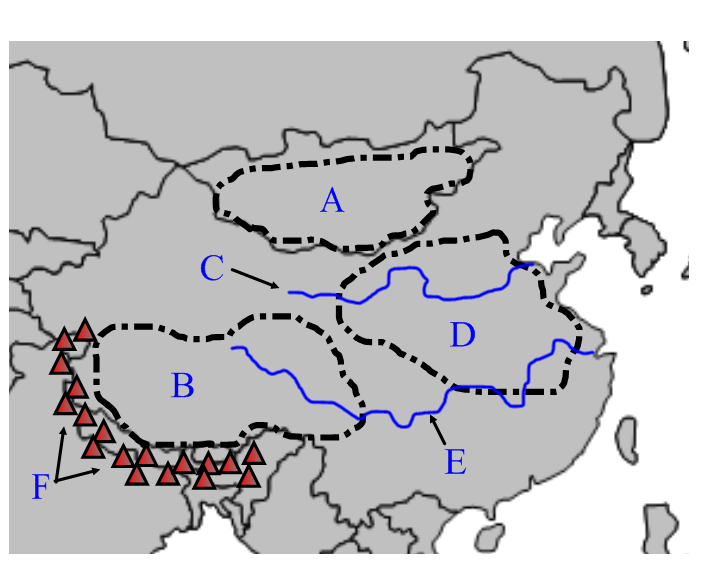 